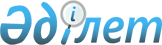 Қазақстан Республикасы Yкіметiнiң резервiнен қаражат бөлу туралыҚазақстан Республикасы Үкіметінің 2004 жылғы 7 желтоқсандағы N 1282 Қаулысы

      "2004 жылға арналған республикалық бюджет туралы" Қазақстан Республикасының 2003 жылғы 5 желтоқсандағы  Заңына  және "Қазақстан Республикасының Үкiметi резервiнiң қаражатын пайдаланудың тәртiбiн бекiту туралы" Қазақстан Республикасы Yкiметiнiң 1999 жылғы 18 қыркүйектегi N 1408  қаулысына  сәйкес Қазақстан Республикасының Үкiметi  ҚАУЛЫ ЕТЕДI: 

      1. Қазақстан Республикасы Әділет министрлiгiне қосымшаға сәйкес сот шешiмдерiн орындау үшiн 2004 жылға арналған республикалық бюджетте Қазақстан Республикасы Үкiметiнiң, орталық мемлекеттiк органдар мен олардың аумақтық бөлiмшелерiнiң сот шешiмдерi бойынша мiндеттемелерiн өтеуге көзделген Қазақстан Республикасы Үкiметiнiң резервiнен 13696031,58 теңге (он үш миллион алты жүз тоқсан алты мың отыз бiр теңге елу сегiз тиын) бөлiнсiн. 

      2. Қазақстан Республикасы Қаржы министрлiгi бөлiнген қаражаттың мақсатты пайдаланылуын бақылауды жүзеге асырсын. 

      3. Осы қаулы қол қойылған күнiнен бастап күшiне енедi.        Қазақстан Республикасының 

      Премьер-Министрі 

Қазақстан Республикасы    

Үкіметінің          

2004 жылғы 7 желтоқсандағы  

N 1282 қаулысына      

қосымша            Азаматтық істер бойынша орындауға 

тиісті сот шешімдерінің тізбесі ____________________________________________________________________ 

р/с|    Сот органдарының    | Талапкердiң | Мемлекеттiк  |Мемлекет- 

 N |     атауы және сот     |  аты-жөнi   |    бажды     | тік баж 

   |    шешiмнiң шыққан     |             | шегергендегі | (теңге) 

   |         күні           |             | сома (теңге) | 

___|________________________|_____________|______________|__________ 

 1            2                   3               4           5 

____________________________________________________________________ 

1   Алматы қаласының        А.В. Зимин        200000         - 

    Алмалы аудандық 

    сотының 2004 ж. 

    19.05 шешiмi 2   Алматы қаласының        В.В. Коротченко    91900         - 

    Алмалы аудандық 

    сотының 2004 ж. 

    27.04 шешiмi 3   Алматы қаласының        Г.А. Лян           91900         - 

    Алмалы аудандық 

    сотының 2004 ж. 

    30.04 шешiмi 4   Шымкент қалалық         С. Жүнісбекова,   551976        - 

    сотының 2003 ж.         Б. Сатымбеков 

    11.12 шешімі 

    Оңтүстiк 

    облыстық соты 

    азаматтық iстер 

    жөнiндегi алқасының 

    2004 ж. 28.01 қаулысы 

    Оңтүстiк Қазақстан 

    облыстық соты 

    қадағалау алқасының 

    2004 ж. 04.05 қаулысы 5   Тараз қалалық сотының   Б.О. Қайранбеков  1800000       412 

    2002 ж. 02.08 шешімі 

    Жамбыл облыстық соты 

    қадағалау алқасының 

    2004 ж. 30.03 қаулысы 

    ҚР Жоғарғы соты 

    азаматтық iстер 

    жөнiндегi алқасының 

    2004 ж. 18.05 қаулысы 6   Қарағанды қаласы        С.М. Выходцева    450429        - 

    Қазыбек би аудандық     В.К. Маслов       586470 

    сотының 

    2003 ж. 26.11 шешімі 7   Астана қаласы           А.Т. Жүсіпова     700000        - 

    Сарыарқа аудандық 

    сотының 

    2003 ж. 06.03 шешімі 

    Астана қаласының соты 

    қадағалау алқасының 

    2003 ж. 23.10 қаулысы 8   Қостанай қаласы         А.Н. Кохановский  140000        - 

    N 2 сотының 2004 ж. 

    15.04 шешімі 9   Астана қаласы Алматы    Т.К. Қалықов      500000        - 

    аудандық сотының 

    2003 ж. 25.08 шешiмi 

    Астана қаласының соты 

    қадағалау алқасының 

    2004 ж. 26.02 қаулысы 10  Өскемен қалалық         А.С. Үлікбекова    70900        - 

    сотының 

    2004 ж. 29.03 шешiмi 11  Алмалы аудандық         В.А. Шершнева     121700        - 

    сотының 2002 ж. 

    28.10 шешімi 

    Алматы қаласы Алмалы 

    аудандық сотының 

    2002 ж. 29.10 ұйғарымы 

    Алматы қалалық соты 

    азаматтық iстер 

    жөнiндегi алқасының 

    2002 ж. 20.12 қаулысы 12  Семей қалалық сотының   С.Т. Егеубаева      8720        - 

    2003 ж. 17.11 шешiмi 

    Шығыс Қазақстан 

    облыстық соты 

    азаматтық iстер 

    жөнiндегi алқасының 

    2004 ж. 28.01 қаулысы 13  Петропавл қалалық       Л.А. Хлебородова  191601,59     - 

    сотының 1998 ж. 

    04.05 қаулысы 

    Петропавл қалалық 

    сотының 2002 ж. 

    08.05 ұйғарымы 14  Жамбыл облысы Қордай    Ө.К. Амангелді    2689288       - 

    аудандық сотының 

    2000 ж. 13.10 шешiмi 

    Жамбыл облысы 

    Қордай аудандық 

    сотының 2003 ж. 

    07.04 ұйғарымы 

    Жамбыл облысының 

    Қордай аудандық 

    сотының 2004 ж. 

    05.08 ұйғарымы 15  Тараз қалалық сотының   Ш.Қ. Қарабаев    3003000        388 

    2002 ж. 24.07 шешiмi 

    Жамбыл облыстық 

    соты азаматтық iстер 

    жөнiндегi алқасының 

    2002 ж. 24.10 қаулысы 

    Оңтүстiк Қазақстан 

    облыстық соты 

    қадағалау алқасының 

    2003 ж. 03.07 қаулысы 16  Жамбыл облысы Шу        Қ.А. Тәжиев       400000        - 

    аудандық сотының 

    2003 ж. 26.12 шешiмi 

    Жамбыл облыстық соты 

    азаматтық iстер 

    жөнiндегi алқасының 

    2004 ж. 19.02 қаулысы 17  Астана қаласы           Г.А. Шомаева      400000        - 

    Сарыарқа аудандық 

    сотының 2004 ж. 

    19.01 шешiмi 18  Астана қаласы           А.Р. Рамазанов     87630        - 

    Сарыарқа аудандық 

    сотының 2003 ж. 

    19.11 шешiмi 19  Алматы гарнизоны        Б.Ғ. Қариев      1145260        - 

    Әскери сотының 2002 ж. 

    24.09 шешiмi 

    Әскерлер Әскери соты 

    азаматтық iстер 

    жөнiндегi алқасының 

    2002 ж. 06.11 қаулысы, 

    Алматы гарнизоны 

    Әскери сотының 2003 ж. 

    12.06 ұйғарымы, 

    Әскерлер Әскери соты 

    қадағалау алқасының 

    2003 ж. 16.10 қаулысы 20  Астана қаласы Сарыарқа  Р.С. Ермекова      81712        - 

    аудандық сотының 

    2002 ж. 20.11 шешiмi 21  Астана қаласы Сарыарқа  М.М. Айтқожин     66691,03      - 

    аудандық сотының 

    2003 ж. 18.08 ұйғарымы 22  Қарағанды қаласы        Б. Шойынбай      155917,96      - 

    Совет аудандық 

    сотының 1999 ж. 

    30.07 шешiмi 

    Қарағанды облыстық 

    соты президиумының 

    2001 ж. 24.05 қаулысы 

    Қарағанды қаласы 

    Қазыбек би аудандық 

    сотының 2003 ж. 

    04.02 ұйғарымы 23  Ақтөбе қалалық          О. Қойайдарова     71500        - 

    сотының 1999 ж. 

    13.04 шешiмi 

    Ақтөбе қалалық 

    сотының 2001 ж. 

    20.07 ұйғарымы 24  Риддер қалалық          Р. Замятин         87636        - 

    сотының 2003 ж. 

    19.06 шешiмi 

    Шығыс Қазақстан 

    облыстық соты 

    азаматтық iстер 

    жөнiндегi алқасының 

    2003 ж. 27.08 қаулысы 

___________________________________________________________________ 

Жиыны:                                      13695231,58    800 

Жалпы сомасы:                                      13696031,58 

___________________________________________________________________ 
					© 2012. Қазақстан Республикасы Әділет министрлігінің «Қазақстан Республикасының Заңнама және құқықтық ақпарат институты» ШЖҚ РМК
				